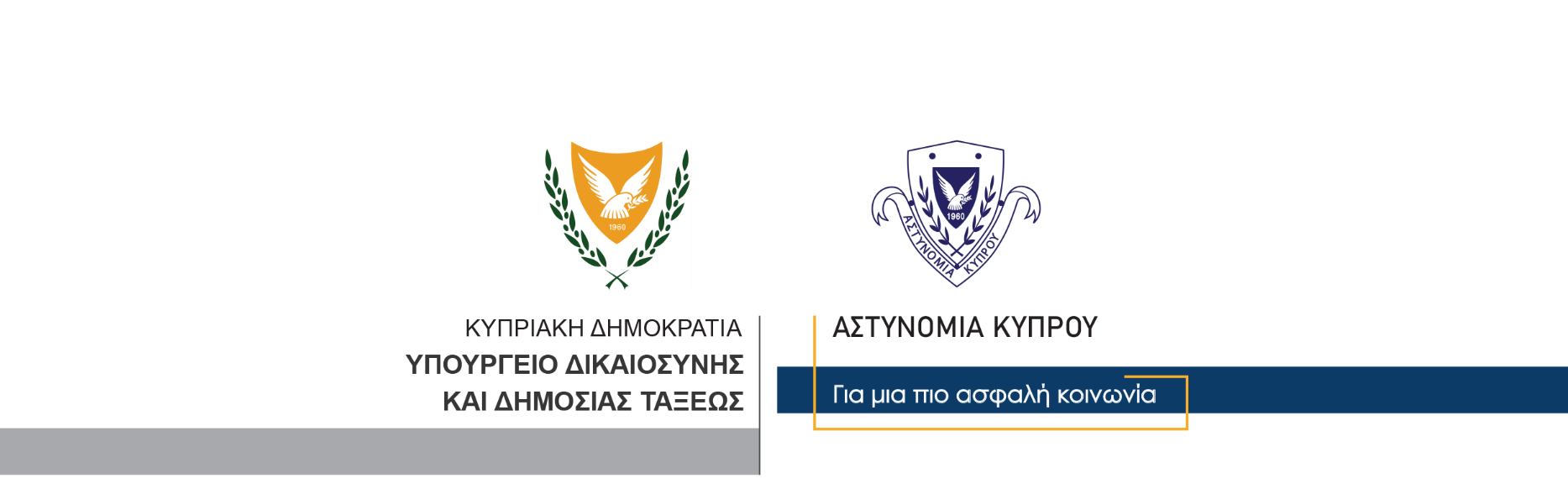        06 Ιανουαρίου, 2022  Δελτίο Τύπου 6Παρενοχλητική παρακολούθηση κατά παράβαση του Περί της Προστασίας από Παρενόχληση και Παρενοχλητική Παρακολούθηση ΝόμουΑναφορικά με υπόθεση που αφορά παρενοχλητική παρακολούθηση κατά παράβαση του Περί της Προστασίας από Παρενόχληση και Παρενοχλητική Παρακολούθηση Νόμου, που διερευνά ο Κλάδος Δίωξης Ηλεκτρονικού Εγκλήματος της Αστυνομίας, εξασφαλίστηκε μαρτυρία εναντίον 35χρονου, ο οποίος διαμένει στο εξωτερικό. Εναντίον του εξασφαλίστηκε δικαστικό ένταλμα σύλληψης και καταζητείται.Το εν λόγω αδίκημα αφορά αναρτήσεις με υβριστικό περιεχόμενο εναντίον προσώπου σε πλατφόρμα κοινωνικής δικτύωσης και καταγγέλθηκε από τον παραπονούμενο στις 5 Ιανουαρίου, 2022.Ο Κλάδος Δίωξης Ηλεκτρονικού Εγκλήματος της Υποδιεύθυνσης Ηλεκτρονικού Εγκλήματος του Αρχηγείου Αστυνομίας διερευνά την υπόθεση. Ο Γενικός Εισαγγελέας και ο Βοηθός Γενικός Εισαγγελέας τηρούνται ενήμεροι για την πορεία της υπόθεσης.Κλάδος ΕπικοινωνίαςΥποδιεύθυνση Επικοινωνίας Δημοσίων Σχέσεων & Κοινωνικής Ευθύνης